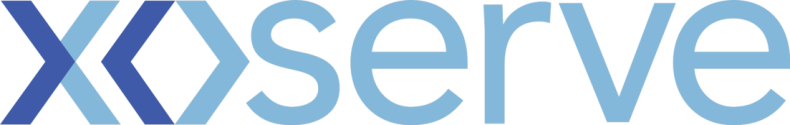 DSC Change ProposalChange Reference Number:  XRN4770Customers to fill out all of the information in this colourXoserve to fill out all of the information in this colour Please send the completed forms to: mailto:box.xoserve.portfoliooffice@xoserve.comSection C: DSC Change Proposal: DSG Discussion(To be removed if no DSG Discussion is required; Xoserve to collate where DSG discussions occur)Section G: DSC Change Proposal: Change PackSection H: DSC Change Proposal: Representation response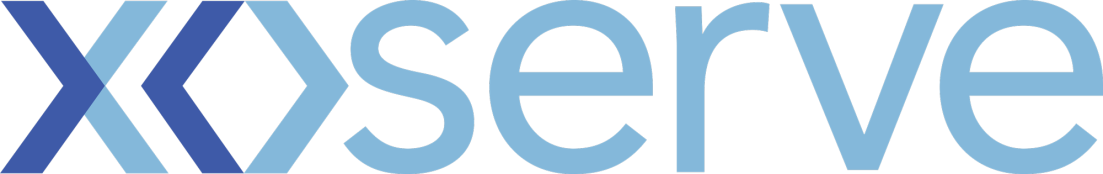 Appendix 1Change Prioritisation Variables Xoserve uses the following variables set for each and every change within the Xoserve Change Register, to derive the indicative benefit prioritisation score, which will be used in conjunction with the perceived delivery effort to aid conversations at the DSC ChMC and DSC Delivery Sub Groups to prioritise changes into all future minor and major releases. Section G2: DSC Change Proposal: Change PackCommunication DetailChange RepresentationChange DetailChange Impact Assessment Dashboard (UK Link)Change Design DescriptionAssociated ChangesDSGImplementationPlease see the following page for representation comments template; responses to uklink@xoserve.com Document Version History
Template Version HistoryChange TitleNDM Sample Data – Mod 0654 Delivery  NDM Sample Data – Mod 0654 Delivery  Date Raised26/09/201826/09/2018Sponsor OrganisationE.ONE.ONSponsor NameKirsty DudleyKirsty DudleySponsor Contact DetailsKirsty.Dudley@eonenergy.comKirsty.Dudley@eonenergy.comXoserve Contact NameFiona CottamFiona CottamXoserve Contact Details Fiona.Cottam@Xoserve.com Fiona.Cottam@Xoserve.com Change StatusProposal / With DSG / Out for Consultation / Voting / Approved or RejectedProposal / With DSG / Out for Consultation / Voting / Approved or RejectedSection A1: Impacted PartiesSection A1: Impacted PartiesSection A1: Impacted PartiesCustomer Class(es) Shipper National Grid Transmission Distribution Network Operator iGT Shipper National Grid Transmission Distribution Network Operator iGTSection A2: Proposer Requirements / Final (redlined) ChangeSection A2: Proposer Requirements / Final (redlined) ChangeSection A2: Proposer Requirements / Final (redlined) ChangeFollowing the approval of Modification 0654S / IGT110V - Mandating the provision of NDM sample data; this XRN has been created to deliver the system and reporting requirements. In summary the modification requirements are (refer to mod for full details):Data cuts are to be provided to the CDSP in line with one of the following submission frequencies: Monthly – By the 5th BD of each month (CDSPs preferred option to support continuous review of algorithm performance)Quarterly – By the 5th BD of January, April, July and October each yearTwice Yearly – By the 5th BD of April and October each yearThe format used is that outlined in Mod 0654 and in line with the Third Party Supplied NDM Sample Data Guidance and File Format Document and with the specified file naming to the specified mailbox The sample is a cross section of all EUCs or the single EUC held by that Shipper where they are >25k supply points and cover GT and IGT where applicable A PAC report is to be provided to monitor Shipper participation and ensure the data is provided in a timely mannerThe report will be run a minimum of twice a year with the opportunity for PAC to request adhoc reportsReports will be run no later than 1st May and 1st November Where a Shipper as >25,000 and hasn’t submitted either a monthly, quarterly or twice yearly sample they will be included in the report and will have a 0% shown for their submissionWhere the Shipper provides a monthly or quarterly sample the report will show the latest submissions information The high-level report will contain – any further information required by PAC will be developed by the PAC – the example report is belowThe report is being submitted to the PAC only – which is the Mod 0654 approval. Following the approval of Modification 0654S / IGT110V - Mandating the provision of NDM sample data; this XRN has been created to deliver the system and reporting requirements. In summary the modification requirements are (refer to mod for full details):Data cuts are to be provided to the CDSP in line with one of the following submission frequencies: Monthly – By the 5th BD of each month (CDSPs preferred option to support continuous review of algorithm performance)Quarterly – By the 5th BD of January, April, July and October each yearTwice Yearly – By the 5th BD of April and October each yearThe format used is that outlined in Mod 0654 and in line with the Third Party Supplied NDM Sample Data Guidance and File Format Document and with the specified file naming to the specified mailbox The sample is a cross section of all EUCs or the single EUC held by that Shipper where they are >25k supply points and cover GT and IGT where applicable A PAC report is to be provided to monitor Shipper participation and ensure the data is provided in a timely mannerThe report will be run a minimum of twice a year with the opportunity for PAC to request adhoc reportsReports will be run no later than 1st May and 1st November Where a Shipper as >25,000 and hasn’t submitted either a monthly, quarterly or twice yearly sample they will be included in the report and will have a 0% shown for their submissionWhere the Shipper provides a monthly or quarterly sample the report will show the latest submissions information The high-level report will contain – any further information required by PAC will be developed by the PAC – the example report is belowThe report is being submitted to the PAC only – which is the Mod 0654 approval. Following the approval of Modification 0654S / IGT110V - Mandating the provision of NDM sample data; this XRN has been created to deliver the system and reporting requirements. In summary the modification requirements are (refer to mod for full details):Data cuts are to be provided to the CDSP in line with one of the following submission frequencies: Monthly – By the 5th BD of each month (CDSPs preferred option to support continuous review of algorithm performance)Quarterly – By the 5th BD of January, April, July and October each yearTwice Yearly – By the 5th BD of April and October each yearThe format used is that outlined in Mod 0654 and in line with the Third Party Supplied NDM Sample Data Guidance and File Format Document and with the specified file naming to the specified mailbox The sample is a cross section of all EUCs or the single EUC held by that Shipper where they are >25k supply points and cover GT and IGT where applicable A PAC report is to be provided to monitor Shipper participation and ensure the data is provided in a timely mannerThe report will be run a minimum of twice a year with the opportunity for PAC to request adhoc reportsReports will be run no later than 1st May and 1st November Where a Shipper as >25,000 and hasn’t submitted either a monthly, quarterly or twice yearly sample they will be included in the report and will have a 0% shown for their submissionWhere the Shipper provides a monthly or quarterly sample the report will show the latest submissions information The high-level report will contain – any further information required by PAC will be developed by the PAC – the example report is belowThe report is being submitted to the PAC only – which is the Mod 0654 approval. Proposed ReleaseASAP, no later than the Feb 2019 release ASAP, no later than the Feb 2019 release Proposed Consultation Period 10WD 10WD Section A3: Benefits and Justification Section A3: Benefits and Justification Section A3: Benefits and Justification Benefit DescriptionWhat, if any, are the tangible benefits of introducing this change? What, if any, are the intangible benefits of introducing this change?Benefit DescriptionWhat, if any, are the tangible benefits of introducing this change? What, if any, are the intangible benefits of introducing this change?The PAC can use this report to monitor submissions and choose to take any necessary next steps – this report is to act as information and no incentives are being introduced via mod 0654 or this change. The modification has been approved so the solution is to be implemented. Benefit Realisation When are the benefits of the change likely to be realised?Benefit Realisation When are the benefits of the change likely to be realised?Without this report there will be no mechanism to understand who has or hasn’t submitted sample data to the CDSP, although no financial benefit the benefits for this change are linked to information rather than cost/benefit. It also doesn’t implement the approved modification. Benefit Dependencies Please detail any dependencies that would be outside the scope of the change, this could be reliance on another delivery, reliance on some other event that the projects has not got direct control of.Benefit Dependencies Please detail any dependencies that would be outside the scope of the change, this could be reliance on another delivery, reliance on some other event that the projects has not got direct control of.None identified through drafting but through development this may change. Section A4: Delivery Sub-Group (DSG) Recommendations Section A4: Delivery Sub-Group (DSG) Recommendations Section A4: Delivery Sub-Group (DSG) Recommendations DSG RecommendationApprove / Reject / Defer Approve / Reject / Defer DSG Recommended ReleaseRelease X: Feb / Jun / Nov XX or Adhoc DD/MM/YYYYRelease X: Feb / Jun / Nov XX or Adhoc DD/MM/YYYYSection A5: DSC Consultation  Section A5: DSC Consultation  Section A5: DSC Consultation  IssuedYes / NoYes / NoDate(s) IssuedComms Ref(s)Number of ResponsesSection A6: FundingSection A6: FundingSection A6: FundingFunding Classes Shipper                                                            50% National Grid Transmission                             0% Distribution Network Operator                         50% iGT                                                                   0%                                                                          Shipper                                                            50% National Grid Transmission                             0% Distribution Network Operator                         50% iGT                                                                   0%                                                                          Service Line(s)DSC Service Area 15: Demand EstimationDSC Service Area 15: Demand EstimationROM or funding details N/AN/AFunding Comments N/AN/ASection A7: ChMC Recommendation Section A7: ChMC Recommendation Section A7: ChMC Recommendation Change Status Approve – Issue to DSG Defer –  RejectDemand Estimation Sub-Committee (DESC) will be asked to validate the implementation date of this change. Following their response, it will be included within a Change Pack with the final solution for implementation. Meeting date: 10th October 2018 Approve – Issue to DSG Defer –  RejectDemand Estimation Sub-Committee (DESC) will be asked to validate the implementation date of this change. Following their response, it will be included within a Change Pack with the final solution for implementation. Meeting date: 10th October 2018Industry Consultation 10 Working Days 20 Working Days 30 Working daysOther: 10 Working Days 20 Working Days 30 Working daysOther:Expected date of receipt for responses (to Xoserve)DSC ConsultationDSC ConsultationDSC ConsultationIssued Yes No Yes NoDate IssuedComms Ref(s)Number of ResponsesSection A8: DSC Voting OutcomeSection A8: DSC Voting OutcomeSection A8: DSC Voting OutcomeSolution Voting Shipper                                      Approved National Grid Transmission       NA	 Distribution Network Operator   NA iGT                                             NA Shipper                                      Approved National Grid Transmission       NA	 Distribution Network Operator   NA iGT                                             NA Meeting Date 07/11/201807/11/2018Release DateTBCTBCOverall Outcome This change was approved to proceed to delivery,This change was approved to proceed to delivery,Section C1: Delivery Sub-Group (DSG) Recommendations Section C1: Delivery Sub-Group (DSG) Recommendations DSG Date15/10/2018DSG SummaryDSG SummaryThe description of the change, and the change prioritisation score of 34%, was presented to DSG (slide 61). The purpose of the change is to deliver the system and reporting requirements following the approval of Modification 0654S/IGT110V (Mandating the provision of NDM Sample Data). SC asked for the purpose of the reporting. ES explained that the reporting would be used by the Xoserve Demand Estimation Team to create new profiles and sample data.The description of the change, and the change prioritisation score of 34%, was presented to DSG (slide 61). The purpose of the change is to deliver the system and reporting requirements following the approval of Modification 0654S/IGT110V (Mandating the provision of NDM Sample Data). SC asked for the purpose of the reporting. ES explained that the reporting would be used by the Xoserve Demand Estimation Team to create new profiles and sample data.Capture Document / RequirementsN/ADSG RecommendationN/ADSG Recommended ReleaseN/ACommunication DetailCommunication DetailCommunication DetailCommunication DetailCommunication DetailCommunication DetailCommunication DetailComm ReferenceComm Reference2140.9 -  RJ - ES2140.9 -  RJ - ES2140.9 -  RJ - ES2140.9 -  RJ - ES2140.9 -  RJ - ESComm TitleComm TitleNDM Sample Data – Modification 0654 DeliveryNDM Sample Data – Modification 0654 DeliveryNDM Sample Data – Modification 0654 DeliveryNDM Sample Data – Modification 0654 DeliveryNDM Sample Data – Modification 0654 DeliveryComm DateComm Date 9th November 2018 9th November 2018 9th November 2018 9th November 2018 9th November 2018Change RepresentationChange RepresentationChange RepresentationChange RepresentationChange RepresentationChange RepresentationChange RepresentationAction RequiredAction RequiredFor representationFor representationFor representationFor representationFor representationClose Out DateClose Out Date 23rd November 2018 23rd November 2018 23rd November 2018 23rd November 2018 23rd November 2018Change DetailChange DetailChange DetailChange DetailChange DetailChange DetailChange DetailXoserve Reference Number XRN4770XRN4770XRN4770XRN4770XRN4770XRN4770Change ClassReporting & File FormatReporting & File FormatReporting & File FormatReporting & File FormatReporting & File FormatReporting & File FormatChMC Constituency ImpactedShipper UsersShipper UsersShipper UsersShipper UsersShipper UsersShipper UsersChange Owner Ellie RogersEllie.Rogers@xoserve.com0121 623 2611Ellie RogersEllie.Rogers@xoserve.com0121 623 2611Ellie RogersEllie.Rogers@xoserve.com0121 623 2611Ellie RogersEllie.Rogers@xoserve.com0121 623 2611Ellie RogersEllie.Rogers@xoserve.com0121 623 2611Ellie RogersEllie.Rogers@xoserve.com0121 623 2611Background and ContextFollowing the approval of Modification 0654S / IGT110V - Mandating the provision of NDM sample data; Change Proposal XRN4770 was raised to deliver the system and reporting requirements. The implementation for the Modification(s) has been confirmed as 1st March 2019. This Change Pack details the requirements on Shipper Users to provide the NDM Sample data from 1st  March 2019 as well as the reports expected to be provided by the CDSP to the Performance Assurance Committee (PAC).  Following the approval of Modification 0654S / IGT110V - Mandating the provision of NDM sample data; Change Proposal XRN4770 was raised to deliver the system and reporting requirements. The implementation for the Modification(s) has been confirmed as 1st March 2019. This Change Pack details the requirements on Shipper Users to provide the NDM Sample data from 1st  March 2019 as well as the reports expected to be provided by the CDSP to the Performance Assurance Committee (PAC).  Following the approval of Modification 0654S / IGT110V - Mandating the provision of NDM sample data; Change Proposal XRN4770 was raised to deliver the system and reporting requirements. The implementation for the Modification(s) has been confirmed as 1st March 2019. This Change Pack details the requirements on Shipper Users to provide the NDM Sample data from 1st  March 2019 as well as the reports expected to be provided by the CDSP to the Performance Assurance Committee (PAC).  Following the approval of Modification 0654S / IGT110V - Mandating the provision of NDM sample data; Change Proposal XRN4770 was raised to deliver the system and reporting requirements. The implementation for the Modification(s) has been confirmed as 1st March 2019. This Change Pack details the requirements on Shipper Users to provide the NDM Sample data from 1st  March 2019 as well as the reports expected to be provided by the CDSP to the Performance Assurance Committee (PAC).  Following the approval of Modification 0654S / IGT110V - Mandating the provision of NDM sample data; Change Proposal XRN4770 was raised to deliver the system and reporting requirements. The implementation for the Modification(s) has been confirmed as 1st March 2019. This Change Pack details the requirements on Shipper Users to provide the NDM Sample data from 1st  March 2019 as well as the reports expected to be provided by the CDSP to the Performance Assurance Committee (PAC).  Following the approval of Modification 0654S / IGT110V - Mandating the provision of NDM sample data; Change Proposal XRN4770 was raised to deliver the system and reporting requirements. The implementation for the Modification(s) has been confirmed as 1st March 2019. This Change Pack details the requirements on Shipper Users to provide the NDM Sample data from 1st  March 2019 as well as the reports expected to be provided by the CDSP to the Performance Assurance Committee (PAC).  Change Impact Assessment Dashboard (UK Link)Change Impact Assessment Dashboard (UK Link)Change Impact Assessment Dashboard (UK Link)Change Impact Assessment Dashboard (UK Link)Change Impact Assessment Dashboard (UK Link)Change Impact Assessment Dashboard (UK Link)Change Impact Assessment Dashboard (UK Link)FunctionalReportingReportingReportingReportingReportingReportingNon FunctionalNo impactNo impactNo impactNo impactNo impactNo impactApplicationSAP BW SAP BW SAP BW SAP BW SAP BW SAP BW UserShipperShipperShipperShipperShipperShipperDocumentationFile Format – see belowFile Format – see belowFile Format – see belowFile Format – see belowFile Format – see belowFile Format – see belowOtherNANANANANANAFilesFilesFilesFilesFilesFilesFilesFileParent RecordParent RecordParent RecordRecordData AttributeHierarchy or FormatAgreedPlease see the attached File Format and guidance documentPlease see the attached File Format and guidance documentPlease see the attached File Format and guidance documentPlease see the attached File Format and guidance documentPlease see the attached File Format and guidance documentPlease see the attached File Format and guidance documentPlease see the attached File Format and guidance documentChange Design DescriptionChange Design DescriptionChange Design DescriptionChange Design DescriptionChange Design DescriptionChange Design DescriptionChange Design DescriptionModification 0654S / IGT110V - Mandating the provision of NDM sample data was raised to introduce an obligation into the UNC for the provision of regular NDM sample data from Shippers to the CDSP. Following the approval of the Modification(s), Change Proposal XRN4770 was raised to deliver the requirements. Shippers with Product Class 3 and/or Product Class 4 Supply Meter Points are obligated to provide continuous daily gas consumption data for individual (NDM) Supply Meter Points. Data cuts are to be provided to the CDSP in line with one of the following submission frequencies: Monthly – By the 5th Business Day of each month (CDSPs preferred option to support continuous review of algorithm performance)Quarterly – By the 5th Business Day of January, April, July and October each yearTwice Yearly – By the 5th Business Day of April and October each yearThe sample is a cross section of all EUCs or the single EUC held by that Shipper where they are >25k supply points and cover GT and IGT where applicable. As per the approved Modification 0654S, the data will be in line with the formatting outlined within the Third Party Supplied NDM Sample Data Guidance and File Format Document. This document sets out the agreed File Format for the data to be sent to the CDSP plus the method and frequency. Please note the delivery mechanism for the File Format is via email to the Xoserve.demand.estimation@xoserve.com box account. As a result of this Modification, we have updated the UK Link Manual, specifically the Code Communications Reference document to reflect this new code communication. Please see attached the updated Code Communication Reference document for approval and implementation in line with the Modification and Change Proposal: Providing the DSC Change Management Committee (ChMC) approves this change, we propose to relocate the File Format detailed within the Third Party Supplied NDM Sample Data Guidance and File Format Document to the UK Link SharePoint site for visibility. This would be located within folder 3b. System Interface Document. Please see below the File Format and note that no amendments have been made in moving it from the guidance document: Please note the guidance document will still exist to provide instructions and information to Shippers on what and when to send the data. In response to the Change Proposal XRN4770, Xoserve will create reports that will run twice a year no later than 1st May and 1st November. These reports will be provided to the Performance Assurance Committee (PAC) in order to monitor Shipper participation and ensure the data is provided in a timely manner. PAC will have the opportunity to request ad hoc reports outside of the scheduled twice yearly reports. An internal report will be run to identify Shippers portfolio size to understand which Shippers are obligated to provide the data.   The report to PAC will detail the following information: Where a Shipper as >25,000 and hasn’t submitted either a monthly, quarterly or twice yearly sample they will be included in the report and will have a 0% shown for their submissionWhere the Shipper provides a monthly or quarterly sample the report will show the latest submissions information The high-level report will contain – any further information required by PAC will be developed by the PAC – the example report is below. Please note this is only an example report and subject to change upon delivery: The report will be submitted to the PAC only as per Modification 0654S. 	The obligation for Shippers to send this data to the CDSP will be in place from 1st March 2019 as per the Modification(s). We are proposing the delivery of this change aligns with this implementation date. Please note if approved the reports provided in 2019 will be based on data Shippers have voluntarily sent to the CDSP in 2018 as the obligation will not be in place until 1st March 2019. If Shippers are able to provide this data earlier than the 1st March 2019 in the format detailed within the guidance document (link provided above), this will be accepted and used by the CDSP. Specifically, by Friday 5th April 2019, the CDSP will require continuous daily gas consumption data for individual (NDM) Supply Meter Points covering the period 1st March 2018  to 31st March 2018 and will be used in developing the allocation profiles for Gas Year 2019/20.  For information the Change Proposal is attached: Modification 0654S / IGT110V - Mandating the provision of NDM sample data was raised to introduce an obligation into the UNC for the provision of regular NDM sample data from Shippers to the CDSP. Following the approval of the Modification(s), Change Proposal XRN4770 was raised to deliver the requirements. Shippers with Product Class 3 and/or Product Class 4 Supply Meter Points are obligated to provide continuous daily gas consumption data for individual (NDM) Supply Meter Points. Data cuts are to be provided to the CDSP in line with one of the following submission frequencies: Monthly – By the 5th Business Day of each month (CDSPs preferred option to support continuous review of algorithm performance)Quarterly – By the 5th Business Day of January, April, July and October each yearTwice Yearly – By the 5th Business Day of April and October each yearThe sample is a cross section of all EUCs or the single EUC held by that Shipper where they are >25k supply points and cover GT and IGT where applicable. As per the approved Modification 0654S, the data will be in line with the formatting outlined within the Third Party Supplied NDM Sample Data Guidance and File Format Document. This document sets out the agreed File Format for the data to be sent to the CDSP plus the method and frequency. Please note the delivery mechanism for the File Format is via email to the Xoserve.demand.estimation@xoserve.com box account. As a result of this Modification, we have updated the UK Link Manual, specifically the Code Communications Reference document to reflect this new code communication. Please see attached the updated Code Communication Reference document for approval and implementation in line with the Modification and Change Proposal: Providing the DSC Change Management Committee (ChMC) approves this change, we propose to relocate the File Format detailed within the Third Party Supplied NDM Sample Data Guidance and File Format Document to the UK Link SharePoint site for visibility. This would be located within folder 3b. System Interface Document. Please see below the File Format and note that no amendments have been made in moving it from the guidance document: Please note the guidance document will still exist to provide instructions and information to Shippers on what and when to send the data. In response to the Change Proposal XRN4770, Xoserve will create reports that will run twice a year no later than 1st May and 1st November. These reports will be provided to the Performance Assurance Committee (PAC) in order to monitor Shipper participation and ensure the data is provided in a timely manner. PAC will have the opportunity to request ad hoc reports outside of the scheduled twice yearly reports. An internal report will be run to identify Shippers portfolio size to understand which Shippers are obligated to provide the data.   The report to PAC will detail the following information: Where a Shipper as >25,000 and hasn’t submitted either a monthly, quarterly or twice yearly sample they will be included in the report and will have a 0% shown for their submissionWhere the Shipper provides a monthly or quarterly sample the report will show the latest submissions information The high-level report will contain – any further information required by PAC will be developed by the PAC – the example report is below. Please note this is only an example report and subject to change upon delivery: The report will be submitted to the PAC only as per Modification 0654S. 	The obligation for Shippers to send this data to the CDSP will be in place from 1st March 2019 as per the Modification(s). We are proposing the delivery of this change aligns with this implementation date. Please note if approved the reports provided in 2019 will be based on data Shippers have voluntarily sent to the CDSP in 2018 as the obligation will not be in place until 1st March 2019. If Shippers are able to provide this data earlier than the 1st March 2019 in the format detailed within the guidance document (link provided above), this will be accepted and used by the CDSP. Specifically, by Friday 5th April 2019, the CDSP will require continuous daily gas consumption data for individual (NDM) Supply Meter Points covering the period 1st March 2018  to 31st March 2018 and will be used in developing the allocation profiles for Gas Year 2019/20.  For information the Change Proposal is attached: Modification 0654S / IGT110V - Mandating the provision of NDM sample data was raised to introduce an obligation into the UNC for the provision of regular NDM sample data from Shippers to the CDSP. Following the approval of the Modification(s), Change Proposal XRN4770 was raised to deliver the requirements. Shippers with Product Class 3 and/or Product Class 4 Supply Meter Points are obligated to provide continuous daily gas consumption data for individual (NDM) Supply Meter Points. Data cuts are to be provided to the CDSP in line with one of the following submission frequencies: Monthly – By the 5th Business Day of each month (CDSPs preferred option to support continuous review of algorithm performance)Quarterly – By the 5th Business Day of January, April, July and October each yearTwice Yearly – By the 5th Business Day of April and October each yearThe sample is a cross section of all EUCs or the single EUC held by that Shipper where they are >25k supply points and cover GT and IGT where applicable. As per the approved Modification 0654S, the data will be in line with the formatting outlined within the Third Party Supplied NDM Sample Data Guidance and File Format Document. This document sets out the agreed File Format for the data to be sent to the CDSP plus the method and frequency. Please note the delivery mechanism for the File Format is via email to the Xoserve.demand.estimation@xoserve.com box account. As a result of this Modification, we have updated the UK Link Manual, specifically the Code Communications Reference document to reflect this new code communication. Please see attached the updated Code Communication Reference document for approval and implementation in line with the Modification and Change Proposal: Providing the DSC Change Management Committee (ChMC) approves this change, we propose to relocate the File Format detailed within the Third Party Supplied NDM Sample Data Guidance and File Format Document to the UK Link SharePoint site for visibility. This would be located within folder 3b. System Interface Document. Please see below the File Format and note that no amendments have been made in moving it from the guidance document: Please note the guidance document will still exist to provide instructions and information to Shippers on what and when to send the data. In response to the Change Proposal XRN4770, Xoserve will create reports that will run twice a year no later than 1st May and 1st November. These reports will be provided to the Performance Assurance Committee (PAC) in order to monitor Shipper participation and ensure the data is provided in a timely manner. PAC will have the opportunity to request ad hoc reports outside of the scheduled twice yearly reports. An internal report will be run to identify Shippers portfolio size to understand which Shippers are obligated to provide the data.   The report to PAC will detail the following information: Where a Shipper as >25,000 and hasn’t submitted either a monthly, quarterly or twice yearly sample they will be included in the report and will have a 0% shown for their submissionWhere the Shipper provides a monthly or quarterly sample the report will show the latest submissions information The high-level report will contain – any further information required by PAC will be developed by the PAC – the example report is below. Please note this is only an example report and subject to change upon delivery: The report will be submitted to the PAC only as per Modification 0654S. 	The obligation for Shippers to send this data to the CDSP will be in place from 1st March 2019 as per the Modification(s). We are proposing the delivery of this change aligns with this implementation date. Please note if approved the reports provided in 2019 will be based on data Shippers have voluntarily sent to the CDSP in 2018 as the obligation will not be in place until 1st March 2019. If Shippers are able to provide this data earlier than the 1st March 2019 in the format detailed within the guidance document (link provided above), this will be accepted and used by the CDSP. Specifically, by Friday 5th April 2019, the CDSP will require continuous daily gas consumption data for individual (NDM) Supply Meter Points covering the period 1st March 2018  to 31st March 2018 and will be used in developing the allocation profiles for Gas Year 2019/20.  For information the Change Proposal is attached: Modification 0654S / IGT110V - Mandating the provision of NDM sample data was raised to introduce an obligation into the UNC for the provision of regular NDM sample data from Shippers to the CDSP. Following the approval of the Modification(s), Change Proposal XRN4770 was raised to deliver the requirements. Shippers with Product Class 3 and/or Product Class 4 Supply Meter Points are obligated to provide continuous daily gas consumption data for individual (NDM) Supply Meter Points. Data cuts are to be provided to the CDSP in line with one of the following submission frequencies: Monthly – By the 5th Business Day of each month (CDSPs preferred option to support continuous review of algorithm performance)Quarterly – By the 5th Business Day of January, April, July and October each yearTwice Yearly – By the 5th Business Day of April and October each yearThe sample is a cross section of all EUCs or the single EUC held by that Shipper where they are >25k supply points and cover GT and IGT where applicable. As per the approved Modification 0654S, the data will be in line with the formatting outlined within the Third Party Supplied NDM Sample Data Guidance and File Format Document. This document sets out the agreed File Format for the data to be sent to the CDSP plus the method and frequency. Please note the delivery mechanism for the File Format is via email to the Xoserve.demand.estimation@xoserve.com box account. As a result of this Modification, we have updated the UK Link Manual, specifically the Code Communications Reference document to reflect this new code communication. Please see attached the updated Code Communication Reference document for approval and implementation in line with the Modification and Change Proposal: Providing the DSC Change Management Committee (ChMC) approves this change, we propose to relocate the File Format detailed within the Third Party Supplied NDM Sample Data Guidance and File Format Document to the UK Link SharePoint site for visibility. This would be located within folder 3b. System Interface Document. Please see below the File Format and note that no amendments have been made in moving it from the guidance document: Please note the guidance document will still exist to provide instructions and information to Shippers on what and when to send the data. In response to the Change Proposal XRN4770, Xoserve will create reports that will run twice a year no later than 1st May and 1st November. These reports will be provided to the Performance Assurance Committee (PAC) in order to monitor Shipper participation and ensure the data is provided in a timely manner. PAC will have the opportunity to request ad hoc reports outside of the scheduled twice yearly reports. An internal report will be run to identify Shippers portfolio size to understand which Shippers are obligated to provide the data.   The report to PAC will detail the following information: Where a Shipper as >25,000 and hasn’t submitted either a monthly, quarterly or twice yearly sample they will be included in the report and will have a 0% shown for their submissionWhere the Shipper provides a monthly or quarterly sample the report will show the latest submissions information The high-level report will contain – any further information required by PAC will be developed by the PAC – the example report is below. Please note this is only an example report and subject to change upon delivery: The report will be submitted to the PAC only as per Modification 0654S. 	The obligation for Shippers to send this data to the CDSP will be in place from 1st March 2019 as per the Modification(s). We are proposing the delivery of this change aligns with this implementation date. Please note if approved the reports provided in 2019 will be based on data Shippers have voluntarily sent to the CDSP in 2018 as the obligation will not be in place until 1st March 2019. If Shippers are able to provide this data earlier than the 1st March 2019 in the format detailed within the guidance document (link provided above), this will be accepted and used by the CDSP. Specifically, by Friday 5th April 2019, the CDSP will require continuous daily gas consumption data for individual (NDM) Supply Meter Points covering the period 1st March 2018  to 31st March 2018 and will be used in developing the allocation profiles for Gas Year 2019/20.  For information the Change Proposal is attached: Modification 0654S / IGT110V - Mandating the provision of NDM sample data was raised to introduce an obligation into the UNC for the provision of regular NDM sample data from Shippers to the CDSP. Following the approval of the Modification(s), Change Proposal XRN4770 was raised to deliver the requirements. Shippers with Product Class 3 and/or Product Class 4 Supply Meter Points are obligated to provide continuous daily gas consumption data for individual (NDM) Supply Meter Points. Data cuts are to be provided to the CDSP in line with one of the following submission frequencies: Monthly – By the 5th Business Day of each month (CDSPs preferred option to support continuous review of algorithm performance)Quarterly – By the 5th Business Day of January, April, July and October each yearTwice Yearly – By the 5th Business Day of April and October each yearThe sample is a cross section of all EUCs or the single EUC held by that Shipper where they are >25k supply points and cover GT and IGT where applicable. As per the approved Modification 0654S, the data will be in line with the formatting outlined within the Third Party Supplied NDM Sample Data Guidance and File Format Document. This document sets out the agreed File Format for the data to be sent to the CDSP plus the method and frequency. Please note the delivery mechanism for the File Format is via email to the Xoserve.demand.estimation@xoserve.com box account. As a result of this Modification, we have updated the UK Link Manual, specifically the Code Communications Reference document to reflect this new code communication. Please see attached the updated Code Communication Reference document for approval and implementation in line with the Modification and Change Proposal: Providing the DSC Change Management Committee (ChMC) approves this change, we propose to relocate the File Format detailed within the Third Party Supplied NDM Sample Data Guidance and File Format Document to the UK Link SharePoint site for visibility. This would be located within folder 3b. System Interface Document. Please see below the File Format and note that no amendments have been made in moving it from the guidance document: Please note the guidance document will still exist to provide instructions and information to Shippers on what and when to send the data. In response to the Change Proposal XRN4770, Xoserve will create reports that will run twice a year no later than 1st May and 1st November. These reports will be provided to the Performance Assurance Committee (PAC) in order to monitor Shipper participation and ensure the data is provided in a timely manner. PAC will have the opportunity to request ad hoc reports outside of the scheduled twice yearly reports. An internal report will be run to identify Shippers portfolio size to understand which Shippers are obligated to provide the data.   The report to PAC will detail the following information: Where a Shipper as >25,000 and hasn’t submitted either a monthly, quarterly or twice yearly sample they will be included in the report and will have a 0% shown for their submissionWhere the Shipper provides a monthly or quarterly sample the report will show the latest submissions information The high-level report will contain – any further information required by PAC will be developed by the PAC – the example report is below. Please note this is only an example report and subject to change upon delivery: The report will be submitted to the PAC only as per Modification 0654S. 	The obligation for Shippers to send this data to the CDSP will be in place from 1st March 2019 as per the Modification(s). We are proposing the delivery of this change aligns with this implementation date. Please note if approved the reports provided in 2019 will be based on data Shippers have voluntarily sent to the CDSP in 2018 as the obligation will not be in place until 1st March 2019. If Shippers are able to provide this data earlier than the 1st March 2019 in the format detailed within the guidance document (link provided above), this will be accepted and used by the CDSP. Specifically, by Friday 5th April 2019, the CDSP will require continuous daily gas consumption data for individual (NDM) Supply Meter Points covering the period 1st March 2018  to 31st March 2018 and will be used in developing the allocation profiles for Gas Year 2019/20.  For information the Change Proposal is attached: Modification 0654S / IGT110V - Mandating the provision of NDM sample data was raised to introduce an obligation into the UNC for the provision of regular NDM sample data from Shippers to the CDSP. Following the approval of the Modification(s), Change Proposal XRN4770 was raised to deliver the requirements. Shippers with Product Class 3 and/or Product Class 4 Supply Meter Points are obligated to provide continuous daily gas consumption data for individual (NDM) Supply Meter Points. Data cuts are to be provided to the CDSP in line with one of the following submission frequencies: Monthly – By the 5th Business Day of each month (CDSPs preferred option to support continuous review of algorithm performance)Quarterly – By the 5th Business Day of January, April, July and October each yearTwice Yearly – By the 5th Business Day of April and October each yearThe sample is a cross section of all EUCs or the single EUC held by that Shipper where they are >25k supply points and cover GT and IGT where applicable. As per the approved Modification 0654S, the data will be in line with the formatting outlined within the Third Party Supplied NDM Sample Data Guidance and File Format Document. This document sets out the agreed File Format for the data to be sent to the CDSP plus the method and frequency. Please note the delivery mechanism for the File Format is via email to the Xoserve.demand.estimation@xoserve.com box account. As a result of this Modification, we have updated the UK Link Manual, specifically the Code Communications Reference document to reflect this new code communication. Please see attached the updated Code Communication Reference document for approval and implementation in line with the Modification and Change Proposal: Providing the DSC Change Management Committee (ChMC) approves this change, we propose to relocate the File Format detailed within the Third Party Supplied NDM Sample Data Guidance and File Format Document to the UK Link SharePoint site for visibility. This would be located within folder 3b. System Interface Document. Please see below the File Format and note that no amendments have been made in moving it from the guidance document: Please note the guidance document will still exist to provide instructions and information to Shippers on what and when to send the data. In response to the Change Proposal XRN4770, Xoserve will create reports that will run twice a year no later than 1st May and 1st November. These reports will be provided to the Performance Assurance Committee (PAC) in order to monitor Shipper participation and ensure the data is provided in a timely manner. PAC will have the opportunity to request ad hoc reports outside of the scheduled twice yearly reports. An internal report will be run to identify Shippers portfolio size to understand which Shippers are obligated to provide the data.   The report to PAC will detail the following information: Where a Shipper as >25,000 and hasn’t submitted either a monthly, quarterly or twice yearly sample they will be included in the report and will have a 0% shown for their submissionWhere the Shipper provides a monthly or quarterly sample the report will show the latest submissions information The high-level report will contain – any further information required by PAC will be developed by the PAC – the example report is below. Please note this is only an example report and subject to change upon delivery: The report will be submitted to the PAC only as per Modification 0654S. 	The obligation for Shippers to send this data to the CDSP will be in place from 1st March 2019 as per the Modification(s). We are proposing the delivery of this change aligns with this implementation date. Please note if approved the reports provided in 2019 will be based on data Shippers have voluntarily sent to the CDSP in 2018 as the obligation will not be in place until 1st March 2019. If Shippers are able to provide this data earlier than the 1st March 2019 in the format detailed within the guidance document (link provided above), this will be accepted and used by the CDSP. Specifically, by Friday 5th April 2019, the CDSP will require continuous daily gas consumption data for individual (NDM) Supply Meter Points covering the period 1st March 2018  to 31st March 2018 and will be used in developing the allocation profiles for Gas Year 2019/20.  For information the Change Proposal is attached: Modification 0654S / IGT110V - Mandating the provision of NDM sample data was raised to introduce an obligation into the UNC for the provision of regular NDM sample data from Shippers to the CDSP. Following the approval of the Modification(s), Change Proposal XRN4770 was raised to deliver the requirements. Shippers with Product Class 3 and/or Product Class 4 Supply Meter Points are obligated to provide continuous daily gas consumption data for individual (NDM) Supply Meter Points. Data cuts are to be provided to the CDSP in line with one of the following submission frequencies: Monthly – By the 5th Business Day of each month (CDSPs preferred option to support continuous review of algorithm performance)Quarterly – By the 5th Business Day of January, April, July and October each yearTwice Yearly – By the 5th Business Day of April and October each yearThe sample is a cross section of all EUCs or the single EUC held by that Shipper where they are >25k supply points and cover GT and IGT where applicable. As per the approved Modification 0654S, the data will be in line with the formatting outlined within the Third Party Supplied NDM Sample Data Guidance and File Format Document. This document sets out the agreed File Format for the data to be sent to the CDSP plus the method and frequency. Please note the delivery mechanism for the File Format is via email to the Xoserve.demand.estimation@xoserve.com box account. As a result of this Modification, we have updated the UK Link Manual, specifically the Code Communications Reference document to reflect this new code communication. Please see attached the updated Code Communication Reference document for approval and implementation in line with the Modification and Change Proposal: Providing the DSC Change Management Committee (ChMC) approves this change, we propose to relocate the File Format detailed within the Third Party Supplied NDM Sample Data Guidance and File Format Document to the UK Link SharePoint site for visibility. This would be located within folder 3b. System Interface Document. Please see below the File Format and note that no amendments have been made in moving it from the guidance document: Please note the guidance document will still exist to provide instructions and information to Shippers on what and when to send the data. In response to the Change Proposal XRN4770, Xoserve will create reports that will run twice a year no later than 1st May and 1st November. These reports will be provided to the Performance Assurance Committee (PAC) in order to monitor Shipper participation and ensure the data is provided in a timely manner. PAC will have the opportunity to request ad hoc reports outside of the scheduled twice yearly reports. An internal report will be run to identify Shippers portfolio size to understand which Shippers are obligated to provide the data.   The report to PAC will detail the following information: Where a Shipper as >25,000 and hasn’t submitted either a monthly, quarterly or twice yearly sample they will be included in the report and will have a 0% shown for their submissionWhere the Shipper provides a monthly or quarterly sample the report will show the latest submissions information The high-level report will contain – any further information required by PAC will be developed by the PAC – the example report is below. Please note this is only an example report and subject to change upon delivery: The report will be submitted to the PAC only as per Modification 0654S. 	The obligation for Shippers to send this data to the CDSP will be in place from 1st March 2019 as per the Modification(s). We are proposing the delivery of this change aligns with this implementation date. Please note if approved the reports provided in 2019 will be based on data Shippers have voluntarily sent to the CDSP in 2018 as the obligation will not be in place until 1st March 2019. If Shippers are able to provide this data earlier than the 1st March 2019 in the format detailed within the guidance document (link provided above), this will be accepted and used by the CDSP. Specifically, by Friday 5th April 2019, the CDSP will require continuous daily gas consumption data for individual (NDM) Supply Meter Points covering the period 1st March 2018  to 31st March 2018 and will be used in developing the allocation profiles for Gas Year 2019/20.  For information the Change Proposal is attached: Associated ChangesAssociated ChangesAssociated ChangesAssociated ChangesAssociated ChangesAssociated ChangesAssociated ChangesAssociated Change(s) and Title(s)Associated Change(s) and Title(s)Associated Change(s) and Title(s)Modification 0654S – Mandating the provision of NDM sample dataIGT110 - Mandating the provision of NDM sample dataModification 0654S – Mandating the provision of NDM sample dataIGT110 - Mandating the provision of NDM sample dataModification 0654S – Mandating the provision of NDM sample dataIGT110 - Mandating the provision of NDM sample dataModification 0654S – Mandating the provision of NDM sample dataIGT110 - Mandating the provision of NDM sample dataDSGDSGDSGDSGDSGDSGDSGTarget DSG discussion dateTarget DSG discussion dateTarget DSG discussion dateNA – the solution has stipulated and agreed within the Modification and therefore did not require DSG discussions. NA – the solution has stipulated and agreed within the Modification and therefore did not require DSG discussions. NA – the solution has stipulated and agreed within the Modification and therefore did not require DSG discussions. NA – the solution has stipulated and agreed within the Modification and therefore did not require DSG discussions. Any further informationAny further informationAny further informationNANANANAImplementationImplementationImplementationImplementationImplementationImplementationImplementationTarget Release Target Release Target Release 1st March 20191st March 20191st March 20191st March 2019StatusStatusStatusFor approvalFor approvalFor approvalFor approvalChange Representation (to be completed by User and returned for response)Change Representation (to be completed by User and returned for response)User Namenpower User ContactGas.Codes@npower.comRepresentation StatusApprove Representation PublicationPublish RepresentationNoneTarget Release DateConfirmation of release date or comments for an alternate release dateXoserve ResponseThank you for your responseChange Representation (to be completed by User and returned for response)Change Representation (to be completed by User and returned for response)User NameSSEUser Contactmark.jones@sse.com Representation StatusApproveRepresentation PublicationPublishRepresentationIn supportTarget Release DateIn supportXoserve ResponseThank you for your comments.Change Representation (to be completed by User and returned for response)Change Representation (to be completed by User and returned for response)User NameScottish PowerUser ContactClaire Roberts 0141 614 5930 Clairelouise.roberts@Scottishpower.comRepresentation StatusNARepresentation PublicationPublishRepresentationPreference :Twice Yearly – By the 5th Business Day of April and October each yearTarget Release DateConfirmation of release date 01.03.19Xoserve ResponseThank you for your comments.Change Representation (to be completed by User and returned for response)Change Representation (to be completed by User and returned for response)User NameKirsty Dudley User ContactKirsty.Dudley@eonenergy.comRepresentation StatusNA Representation PublicationPublishRepresentationWe support this approach.There was a typo in comms 2140.9 where it references XRN4470 when it should be XRN4770. Target Release Date01/03/2019 (as recommended by the Transporters for 0654S)Xoserve ResponseThank you for your comments. We have corrected the typo.Change Driver Type  CMA Order                       MOD / Ofgem  EU Legislation                  License Condition  BEIS                                 ChMC endorsed Change Proposal  SPAA Change Proposal   Additional or 3rd Party Service Request  Other(please provide details below) Please select the customer group(s) who would be impacted if the change is not deliveredShipper Impact                  iGT Impact          Network Impact                 Xoserve Impact                 National Grid Transmission Impact          Associated Change reference  Number(s)N/AAssociated MOD Number(s)N/APerceived delivery effort 0 – 30                        30 – 60  60 – 100                    100+ days                                                                                        Does the project involve the processing of personal data? ‘Any information relating to an identifiable person who can be directly or indirectly identified in particular by reference to an identifier’ – includes MPRNS. Yes (If yes please answer the next question)  No A Data Protection Impact Assessment (DPIA) will be required if the delivery of the change involves the processing of personal data in any of the following scenarios:  New technology    Vulnerable customer data    Theft of Gas Mass data             Xoserve employee data Fundamental changes to Xoserve business Other(please provide details below)  (If any of the above boxes have been selected then please contact The Data Protection Officer (Sally Hall) to complete the DPIA. Change Beneficiary How many market participant or segments stand to benefit from the introduction of the change?  Multiple Market Participants                       Multiple Market Group   All industry UK Gas Market participants     Xoserve Only  One Market Group                                      One Market Participant                           Primary Impacted DSC Service Area Number of Service Areas Impacted  All                Five to Twenty           Two to Five  One            Change Improvement Scale? How much work would be reduced for the customer if the change is implemented? High            Medium          Low Are any of the following at risk if the change is not delivered? Are any of the following at risk if the change is not delivered?  Safety of Supply at risk                   Customer(s) incurring financial loss            Customer Switching at risk Safety of Supply at risk                   Customer(s) incurring financial loss            Customer Switching at riskAre any of the following required if the change is delivered? Are any of the following required if the change is delivered?  Customer System Changes Required   Customer Testing Likely Required    Customer Training Required                          Customer System Changes Required   Customer Testing Likely Required    Customer Training Required                         Known Impact to Systems / ProcessesKnown Impact to Systems / ProcessesPrimary Application impactedBW                    ISU                CMS                           AMT                 EFT               IX                                     Gemini              Birst              Other (please provide details below)Business Process Impact AQ                                  SPA               RGMAReads                             Portal             Invoicing  Other (please provide details below)                                                                                  Are there any known impacts to external services and/or systems as a result of delivery of this change? Yes  (please provide details below) NoPlease select customer group(s) who would be impacted if the change is not delivered.  Shipper impact                   Network impact            iGT impact                                          Xoserve impact                  National Grid Transmission ImpactWorkaround currently in operation?Workaround currently in operation?Is there a Workaround in operation?  Yes  NoIf yes who is accountable for the workaround?  Xoserve External Customer  Both Xoserve and External CustomerWhat is the Frequency of the workaround? What is the lifespan for the workaround? What is the number of resource effort hours required to service workaround? What is the Complexity of the workaround?  Low  (easy, repetitive, quick task, very little risk of human error)   Medium  (moderate difficult, requires some form of offline calculation, possible risk of human error in determining outcome)  High  (complicate task, time consuming, requires specialist resources, high risk of human error in determining outcome)  Change Prioritisation Score34%Comm Reference:2198.1 – RJ – ESComm Title:Revised Change Pack - NDM Sample Data – Modification 0654 Delivery – Amended file formatComm Date:11/01/2019Action Required:For Representation Close Out Date:25/01/2019Xoserve Reference Number: XRN4770Change Class:File FormatChMC Constituency Impacted:Shipper UsersChange Owner: Ellie RogersEllie.Rogers@xoserve.com0121 623 2611Background and Context:Following the approval of Modification 0654S / IGT110V - Mandating the provision of NDM sample data; Change Proposal XRN4770 was raised to deliver the system and reporting requirements. The implementation for the Modification(s) has been confirmed as 1st March 2019. Change Pack 2140.9 issued on 9th November 2018 detailed the requirements on Shipper Users to provide the NDM Sample data from 1st March 2019 as well as the reports expected to be provided by the CDSP to the Performance Assurance Committee (PAC).As part of the change, the NDM Sample Data file format was proposed to be relocated into the UK Link SharePoint site, It has since been identified that certain record/field names have an inconsistent format with that set out in the UK Link Manual and which other UK Link files comply with. This Change Pack details the amended file format which is consistent with the UK Link Standards.    Functional:No impactNon-Functional:No impactApplication:SAP BWUser:ShipperDocumentation:file format – see belowOther:NAFilesFilesFilesFilesFilesFileParent RecordRecordData AttributeHierarchy or FormatAgreedPlease see the attached file format and guidance documentPlease see the attached file format and guidance documentPlease see the attached file format and guidance documentPlease see the attached file format and guidance documentPlease see the attached file format and guidance documentModification 0654S / IGT110V - Mandating the provision of NDM sample data was raised to introduce an obligation into the UNC for the provision of regular NDM sample data from Shippers to the CDSP. Following the approval of the Modification(s), Change Proposal XRN4770 was raised to deliver the requirements. Change Pack 2140.9 was issued on 9th November 2018 and detailed the requirements on Shipper Users to provide the NDM Sample data from 1st March 2019 as well as the reports expected to be provided by the CDSP to the Performance Assurance Committee (PAC). The file format and guidance document for Shippers to send in the NDM Sample data was shared within the Change Pack and subsequently approved to be included within the UK Link SharePoint site at the December Change Management Committee meeting. This change and the file format is currently awaiting implementation on 1st March 2019.  The original Change Pack has been attached for reference: Following a review of the NDM file format we have identified some inconsistencies with the current standards for certain data field/names. With the file format relocating to the UK Link SharePoint site, we are proposing these data fields/names are being realigned to meet the current UK Link standards. The proposed changes are minor and are summarised within the table below: The updated file format reflecting these proposed changes has been attached for reference: To confirm, the delivery mechanism for the file format is still via email to the Xoserve.demand.estimation@xoserve.com box account. The proposed changes which are detailed within the updated file format have been discussed at the Demand Estimation Sub-Committee (DESC) who were comfortable with the approach and didn’t raise any concerns. We have also received confirmation from the majority of Shippers who have previously supplied the NDM sample data that the proposed new format is acceptable. At the Change Management Committee on 9th January 2019, Change Managers were aware of the proposed change and agreed for the revised Change Pack to be issued. The proposed implementation date is still 1st March 2019. Please note, in order to utilise the NDM sample data for demand modelling, Xoserve require 12 (or occasionally 13) months of continuous data for each supply meter point provided by Shippers. As the implementation date for this change is 1st March 2019, Xoserve appreciates that Shippers may not be able to provide historical data. However, Shippers are encouraged to voluntarily send historical data where possible, to support the demand modelling which commences in April 2019 (we require 13 months continuous data from 1st March 2018 to 31st March 2019 by Friday 5th April 2019).As previously highlighted within the original Change Pack, the reports provided in 2019 will include data Shippers have voluntarily sent to the CDSP prior to official implementation date.  If any Shippers have issues or concerns with the proposed file format amendments in relation to the implementation date please highlight this within the representation comments and we can discuss the best approach to get the data to the CDSP as soon as possible. Please note the guidance document will still exist to provide instructions and information to Shippers on what and when to send the data. This will be outlined in the Third Party Supplied NDM Sample Data Guidance and File Format Document which has been updated to reflect the proposed changes to the file format. If the amended file format is approved, we are proposing to remove this from the guidance document and provide a link to the area in the UK Link SharePoint site where the file will be located. Any changes to the file format going forward is proposed to be through the ChMC and Uniform Network Code Committee (UNCC). For information the Change Proposal is attached: Associated Change(s) and Title(s):Modification 0654S – Mandating the provision of NDM sample dataIGT110 - Mandating the provision of NDM sample dataTarget DSG discussion date:NA – the solution has stipulated and agreed within the Modification and therefore did not require DSG discussions.Any further information:NATarget Release:1st March 2019Status:For approvalVersionStatusDateAuthor(s)Summary of Changes1.0Proposal26/09/18XoserveSection A6 updated2.0Proposal12/10/18XoserveChMC comments from 10th October added to section 6.3.0Proposal19/10/18XoserveNotes from DSG meeting on 15th October added to section C4.0Approved09/11/18Xoserve Notes from ChMC on 7th November added5.0Approved30/11/18XoserveDesign Change Pack and associated reps added (November Change Pack)6.0Approved11/01/19XoserveReissued Design Change Pack Added (January Change Pack)VersionStatusDateAuthor(s)Summary of Changes2.0 Approved01/05/18 Emma SmithLayout and cosmetic changes made following internal review